1. 서론 (맑은고딕, 10pt, Bold, 양쪽정렬)(본문 9pt, 양쪽정렬) 여기에 서론을 입력하시오. 여기에 서론을 입력하시오. 여기에 서론을 입력하시오. 여기에 서론을 입력하시오. 여기에 서론을 입력하시오. 여기에 서론을 입력하시오. 여기에 서론을 입력하시오. 여기에 서론을 입력하시오. 여기에 서론을 입력하시오.본문에서 참고문헌 출처표기는 인용문 바로 뒤와 마침표 앞에 출처를 “대괄호[ ]”를 사용하여 표기하시오. Ex: [1,2,4-6].본문에서 참고문헌 출처표기는 인용문 바로 뒤와 마침표 앞에 출처를 “대괄호[ ]”를 사용하여 표기하시오.여기에 서론을 입력하시오. 여기에 서론을 입력하시오. 여기에 서론을 입력하시오.2. 장 제목 (10pt, Bold, 양쪽정렬)2.1 절 제목 (9.5pt, Bold, 양쪽정렬)(본문 9pt, 양쪽정렬) 여기에 본문을 입력하시오. 여기에 본문을 입력하시오. 여기에 본문을 입력하시오. 여기에 본문을 입력하시오. 여기에 본문을 입력하시오. 여기에 본문을 입력하시오. Fig. 1은 정밀 형상이다. 푸리에 급수는 식(1)과 같다. 여기에 내용을 입력하시오. 여기에 내용을 입력하시오. 여기에 내용을 입력하시오. 여기에 내용을 입력하시오. 여기에 내용을 입력하시오. 여기에 내용을 입력하시오.      (1)      (2)(수식 9pt, 가운데 정렬, 수식 한글사용 금지)여기에 내용을 입력하시오. 여기에 내용을 입력하시오. 여기에 내용을 입력하시오. 여기에 내용을 입력하시오. 여기에 내용을 입력하시오.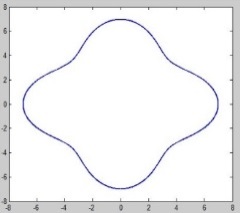 (a) 4 Leaf trochoidal profile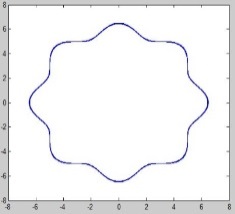 (b) 8 Leaf trochoidal profileFig. 1 Various shapes of the trochoidal curves various shapes of the trochoidal curves (Times new roman, 9pt, 양쪽정렬) 그림과 그림/표 설명에는 영어 사용 Table 1 Comparison of measured roughness data (Time new roman, 9pt, 양쪽정렬)① 표에 한글사용 금지, ② 표 제목은 표 상단에 위치, ③ 표 안에 Bold, 기울임, 음영 및 색 절대 금지3. 장 제목 (10pt, Bold, 양쪽정렬)3.1 절 제목 (9.5pt, Bold, 양쪽정렬)(본문 9pt, 양쪽정렬) 여기에 내용을 입력하시오. 여기에 내용을 입력하시오. 여기에 내용을 입력하시오. 여기에 내용을 입력하시오. 여기에 내용을 입력하시오.3.1.1 항 제목 (9.5pt, Bold, 양쪽정렬)(본문 9pt, 양쪽정렬) 여기에 내용을 입력하시오. 여기에 내용을 입력하시오. 여기에 내용을 입력하시오. 여기에 내용을 입력하시오. 여기에 내용을 입력하시오.4. 결론 (10pt, Bold, 양쪽정렬)(본문 9pt, 양쪽정렬) 여기에 결론을 입력하시오. 여기에 결론을 입력하시오. 여기에 결론을 입력하시오. 여기에 결론을 입력하시오. 여기에 결론을 입력하시오. 여기에 결론을 입력하시오.ACKNOWLEDGEMENT (10pt, Bold, 양쪽정렬)(본문 9pt, 양쪽정렬) 여기에 후기를 입력하시오. 여기에 후기를 입력하시오. 여기에 후기를 입력하시오. 여기에 후기를 입력하시오. (9pt)REFERENCES (10pt, Bold, 양쪽정렬)(※ JKSPE_참고문헌 지침 방식  Download ※)참고문헌은 반드시 “영문”으로 작성해주시기 바랍니다.글씨체: Times New Roman, 9pt [정기간행물 예시] Hong, K. D. (2022). A method to investigate mechanical properties. Journal of the Korean Society for Precision Engineering, 39(1), 1-18. http://doi.org/10.7736/JKSPE.000.101[단행본 예시] Hong, K. D., & Kim, C. S., (2022). A method to investigate mechanical properties. John Wiley & Sons.[학술대회 예시] Hong, K. D., & Kim, C. S., (2022). A method to investigate mechanical properties. In the 1th Spring Conference on the Korean Society for Precision Engineering, 14-34. [학위논문 예시] Hong, K. D., & Kim, C. S., (2022). A method to investigate mechanical properties. Ph.D. Thesis, Hankook University.[웹페이지 예시] A method to investigate mechanical properties. (2022, January 01.) JKSPE. http://jkspe.kspe.or.kr/[특허 예시] ISO00123A1. (2022). A method to investigate mechanical properties. KR Patent.[ISO/ASTM 시험법 예시] ISO or ASTM00123A1. (2022). A method to investigate mechanical properties.[보고서 예시] Korean Society for Precision Engineering. (2022). A method to investigate mechanical properties. (Report No. 010203). http://www.kspe.or.kr/Hong, K. D., & Kim C. S., (2022). A method to investigate mechanical properties. (Report No. 010203). KSPE. http://www.kspe.or.kr[선택사항] APPENDIX (10pt, Bold, 양쪽정렬)A1. 장 제목 (10pt, Bold, 양쪽정렬)A1.1 절 제목 (9.5pt, Bold, 양쪽정렬)(본문 9pt, 양쪽정렬) 여기에 A1.1절의 내용을 입력하시오. 여기에 A1.1절의 내용을 입력하시오. (9pt)A1.1.1 항 제목 (9.5pt, Bold, 양쪽정렬)(본문 9pt, 양쪽정렬) 여기에 A1.1.1항의 내용을 입력하시오. 여기에 A1.1.1항의 내용을 입력하시오. (9pt)[필수] ※ 저자 정보 작성법① P. 1에 기입된 저자 순서대로 작성 부탁드립니다.② P. 1의 저자 성명의 영문 Spelling, 대소문자, 하이픈 등 모두 동일하게 작성해주시기 바랍니다.③ 소속과 직위를 반드시 작성하시기 바랍니다. Gil Dong Hong Ph.D. candidate in the Department of Mechanical Engineering, Hankook University. His/Her research interest is precision engineering. E-mail: abc@dfg.ac.krGildong Choi B.Sc. candidate in the Department of Mechanical Engineering, Hankook University. His/Her research interest is precision engineering. E-mail: abc@dfg.ac.krGildong Park Professor in the Department of Mechanical Engineering, Hankook University. His/Her research interest is machine. E-mail: abc@dfg.ac.kr여기에 제목을 입력하시오. (18pt, Bold, 양쪽정렬)English Title of the Paper (18pt, 양쪽정렬)홍길동1, 최길동2, 박길동2,#Gil Dong Hong1, Gil Dong Choi, and Gil Dong Park2,# (Arial Narrow, 10pt)1 한국대학교 대학원 정밀공학과 (Department of Precision Engineering, Graduate School, Hankook University)2 한국대학교 기계공학부 (School of Mechanical Engineering, Hankook University)# Corresponding Author / E-mail: paper@kspe.or.kr, TEL: +82-2-123-4567 (Arial Narrow, 7.5pt)ORCID: 0000-0000-0000-0000KEYWORDS: Hybrid electric vehicle (특수임무 차량), High voltage battery pack (고전압 전지 팩), Transmissibility (전달률), Shock (중격), Vibration isolator (진동 절연기), Vibration isolator (진동 절연기) (Keywords 반드시 6개 이하로 작성, Arial Narrow, 8pt)Abstract should be written in English 8.5 pt. Abstract should be written in English 8.5 pt. Abstract should be written in English 8.5 pt. Abstract should be written in English 8.5 pt. Abstract should be written in English 8.5 pt. Abstract should be written in English 8.5 pt. Abstract should be written in English 8.5 pt. Abstract should be written in English 8.5 pt. Abstract should be written in English 8.5 pt. Abstract should be written in English 8.5 pt. Abstract should be written in English 8.5 pt. Abstract should be written in English 8.5 pt. Abstract should be written in English 8.5 pt. Abstract should be written in English 8.5 pt. Abstract should be written in English 8.5 pt. Abstract should be written in English 8.5 pt. Abstract should be written in English 8.5 pt. Abstract should be written in English 8.5 pt. Abstract should be written in English 8.5 pt. Abstract should be written in English 8.5 pt. Abstract should be written in English 8.5 pt. Abstract should be written in English 8.5 pt. Abstract should be written in English 8.5 pt. (Abstract 반드시 영문 200 words 이내로 작성, 8pt, 기울임)Manuscript received: January 00, 2022 / Revised: January 00, 2022 / Accepted: January 00, 2022 (7.5pt, 오른쪽정렬)NOMENCLATURE (전치사 빼고 모두 대문자 ※국문불가※)σr = Radial Stressσw = Stress of Winding Directionb = Bending Stressε = Straing = Gravity Accelerationf = Gravity Forceh = Heightm = MassABCDEF